План мероприятий по улучшению качества оказания услуг организациями, осуществляющими образовательную деятельность, расположенными на территории Свердловской области, по результатам проведенной в 2018 году независимой оценки качества оказания услугМБОУ «В(С)ОШ»_________________________________________________________________(наименование образовательной организации)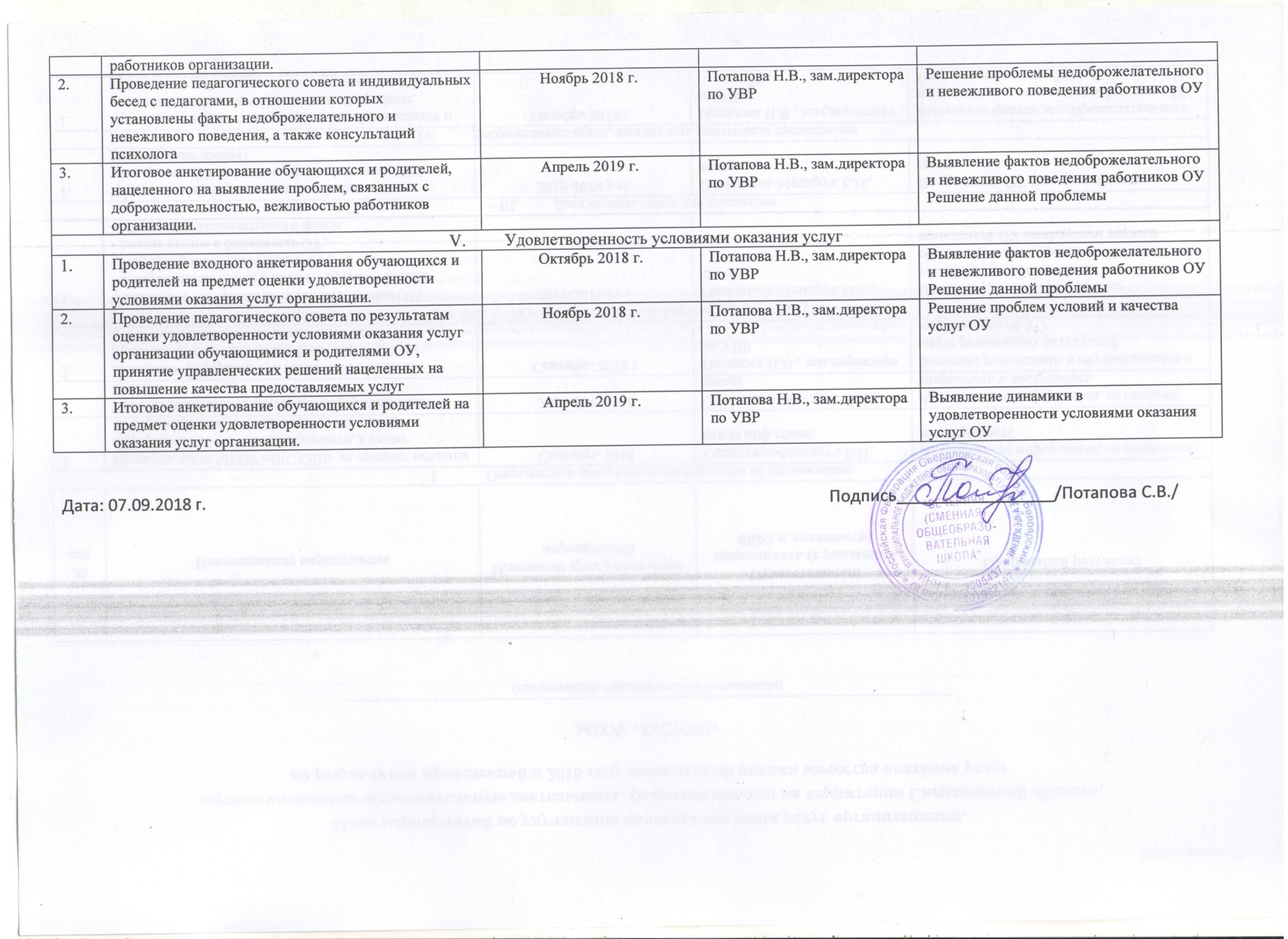 № п/пНаименование мероприятия Плановый срок реализации мероприятийОтветственный исполнитель (с указанием ФИО и должности)Ожидаемый результатОткрытость и доступность информации об организацииОткрытость и доступность информации об организацииОткрытость и доступность информации об организацииОткрытость и доступность информации об организацииОткрытость и доступность информации об организации1.Проверка сайта МБОУ «В(С)ОШ» на предмет полноты информации об ОУ и ее доступности, а также информации на информационных стендах ОУСентябрь 2018Олейников-Мендрух Е.Н., отв.за инф.обменАктуальность информации, ее открытость и доступность2.Приобретение дополнительных информационных стендов2018-2019 уч.гОлейников-Мендрух Е.Н., завхозАктуальность информации, ее полнота, открытость и доступность3.Доведение информации, а также источников ее размещения до родителей, обучающихся ОУ на родительских собраниях и классных часахСентябрь 2018 гПотапова Н.В., зам.директора по УВРЗначение родителями и обучающимися о месте размещения актуальной информации об УОКомфортность условий предоставления услугКомфортность условий предоставления услугКомфортность условий предоставления услугКомфортность условий предоставления услугКомфортность условий предоставления услуг1.Обновление материально-технической базы ОУ: -интерактивной доски в кабинет русского языка;- текущий ремонт помещений ОУ;- замена столов в библиотеке ОУ;- обновление компьютерного фонда.2018-2019 уч.гОлейников-Мендрух Е.Н., завхозВысокий уровень материально-технического обеспечения образовательного процесса, соответствие помещений ОУ санитарным нормам Доступность услуг для инвалидовДоступность услуг для инвалидовДоступность услуг для инвалидовДоступность услуг для инвалидовДоступность услуг для инвалидов1.Размещение информационной таблицы о месте нахождении ОУ на здании школы для лиц с ОВЗ (ограничение зрения)2019-2020 у.ггОлейников-Мендрух Е.Н., завхозДоступность ОУ для инвалидов по зрениюДоброжелательность, вежливость работников организацииДоброжелательность, вежливость работников организацииДоброжелательность, вежливость работников организацииДоброжелательность, вежливость работников организацииДоброжелательность, вежливость работников организации1.Проведение входного анкетирования обучающихся и родителей, нацеленного на выявление проблем, связанных с доброжелательностью, вежливостью Октябрь 2018 г.Потапова Н.В., зам.директора по УВРВыявление фактов недоброжелательного и невежливого поведения работников ОУРешение данной проблемы